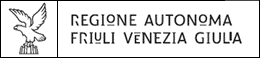 ALLEGATO AIl richiedente dichiara di aver preso visione dell’informativa sulla privacy ai sensi del D.lgs. 196/2003 e del Regolamento UE 679/2016 disponibile sul sito istituzionale della Regione autonoma Friuli Venezia Giulia, nella sezione dedicata all’impiantistica sportiva http://www.regione.fvg.it/rafvg/cms/RAFVG/cultura-sport/sport/FOGLIA207/articolo.htmlAllegato 1dichiarazioni sostitutive di certificazione e di atto di notorietà(articoli 46 e 47 del DPR 445 del 28 dicembre 2000)In riferimento all’istanza di incentivo oggetto della domanda, consapevole delle responsabilità anche penali derivanti dal rilascio di dichiarazioni mendaci e della conseguente decadenza dai benefici concessi sulla base di una dichiarazione non veritiera, ai sensi degli articoli 75 e 76 del decreto del Presidente della Repubblica 28 dicembre 2000, n. 445, Il sottoscritto      ________________________________________________________________________codice fiscale      ________________________________________________________________________ dichiara- di essere il Legale rappresentante/procuratore di      ____________________________________________________ ____________________________________________________________________________________ con sede operativa in      _____________________________________________________________________________________________________________________________________________________ che il codice fiscale dell’ente rappresentato è      _____________________________________________ che l’ente di cui è legale rappresentante non persegue finalità di lucro, come espressamente previsto dallo statuto o dall’atto costitutivo; che lo statuto o l’atto costitutivo prevedono espressamente, tra le finalità, lo svolgimento di attività sportiva.Per la validità delle dichiarazioni il dichiarante deve allegare la fotocopia del documento di identità in corso di validitàDomanda di contributo per i lavori (titolo/oggetto dei lavori):Riferimento normativo: L.R. 8/2003, art.3 comma 1Incentivi per interventi di manutenzione straordinaria impianti sportivi DA TRASMETTERE ESCLUSIVAMENTE VIA PECAllaDirezione centrale cultura e sport Servizio beni culturali, impiantistica sportiva e affari giuridici Via Milano 1934132 TRIESTE PEC: Direzione centrale cultura e sport 
cultura@certregione.fvg.itQuadro A Quadro A RICHIEDENTERICHIEDENTERICHIEDENTERICHIEDENTERICHIEDENTERICHIEDENTECompilare il modello nella parte sottostante, possibilmente con personal computer o in stampatelloCompilare il modello nella parte sottostante, possibilmente con personal computer o in stampatelloCompilare il modello nella parte sottostante, possibilmente con personal computer o in stampatelloCompilare il modello nella parte sottostante, possibilmente con personal computer o in stampatelloCompilare il modello nella parte sottostante, possibilmente con personal computer o in stampatelloCompilare il modello nella parte sottostante, possibilmente con personal computer o in stampatelloDenominazioneDenominazioneCodice fiscaleCodice fiscalePartita IVA Partita IVA Indirizzo sede legale (VIA - CAP – CITTA’ – PROV)Indirizzo sede legale (VIA - CAP – CITTA’ – PROV)Indirizzo sede operativaIndirizzo sede operativaTelefono Telefono CellulareCellularee-maile-mailPECPECSito web/profilo facebook/altra modalità on line di pubblicazione dei contributi ricevuti ai sensi della legge 4 agosto 2017 n. 124, art. 1, commi da 125 a 127Sito web/profilo facebook/altra modalità on line di pubblicazione dei contributi ricevuti ai sensi della legge 4 agosto 2017 n. 124, art. 1, commi da 125 a 127Quadro BQuadro BLEGALE RAPPRESENTANTE DEL RICHIEDENTELEGALE RAPPRESENTANTE DEL RICHIEDENTELEGALE RAPPRESENTANTE DEL RICHIEDENTELEGALE RAPPRESENTANTE DEL RICHIEDENTELEGALE RAPPRESENTANTE DEL RICHIEDENTELEGALE RAPPRESENTANTE DEL RICHIEDENTENome e Cognome Nome e Cognome Nato a (VIA - CAP – CITTA’ – PROV)Nato a (VIA - CAP – CITTA’ – PROV)In data(VIA - CAP – CITTA’ – PROV)In data(VIA - CAP – CITTA’ – PROV)Indirizzo di residenzaIndirizzo di residenzaTelefono/cellulareTelefono/cellularee-maile-mailPECPECQuadro C Quadro C PARTE DESCRITTIVA DELL’INTERVENTOPARTE DESCRITTIVA DELL’INTERVENTOPARTE DESCRITTIVA DELL’INTERVENTOPARTE DESCRITTIVA DELL’INTERVENTOPARTE DESCRITTIVA DELL’INTERVENTOPARTE DESCRITTIVA DELL’INTERVENTOProposta interventoProposta interventoProposta interventoProposta interventoProposta interventoProposta interventoProposta interventoProposta interventoLocalizzazione dell’interventoLocalizzazione dell’interventoVia                                Comune                                                              Provincia        Via                                Comune                                                              Provincia        Via                                Comune                                                              Provincia        Via                                Comune                                                              Provincia        Via                                Comune                                                              Provincia        Via                                Comune                                                              Provincia        Denominazione impiantoDenominazione impiantoProprietario impiantoProprietario impiantoTitolo giuridico attestante la disponibilità del bene e autorizzazione all’effettuazione dei lavori (descrizione ed estremi del titolo) Quadro G all. 3Titolo giuridico attestante la disponibilità del bene e autorizzazione all’effettuazione dei lavori (descrizione ed estremi del titolo) Quadro G all. 3Discipline o attività sportive praticate nell’impianto oggetto della domanda Discipline o attività sportive praticate nell’impianto oggetto della domanda Descrizione sintetica dell’interventoDescrizione sintetica dell’interventoa) TIPOLOGIA DEI LAVORI OGGETTO DELL’INTERVENTO, ai sensi dell’articolo 15, comma 1 lettera a) del bando e obiettivo dei lavoria) TIPOLOGIA DEI LAVORI OGGETTO DELL’INTERVENTO, ai sensi dell’articolo 15, comma 1 lettera a) del bando e obiettivo dei lavoria) TIPOLOGIA DEI LAVORI OGGETTO DELL’INTERVENTO, ai sensi dell’articolo 15, comma 1 lettera a) del bando e obiettivo dei lavoria) TIPOLOGIA DEI LAVORI OGGETTO DELL’INTERVENTO, ai sensi dell’articolo 15, comma 1 lettera a) del bando e obiettivo dei lavoria) TIPOLOGIA DEI LAVORI OGGETTO DELL’INTERVENTO, ai sensi dell’articolo 15, comma 1 lettera a) del bando e obiettivo dei lavoria) TIPOLOGIA DEI LAVORI OGGETTO DELL’INTERVENTO, ai sensi dell’articolo 15, comma 1 lettera a) del bando e obiettivo dei lavoria) TIPOLOGIA DEI LAVORI OGGETTO DELL’INTERVENTO, ai sensi dell’articolo 15, comma 1 lettera a) del bando e obiettivo dei lavoria) TIPOLOGIA DEI LAVORI OGGETTO DELL’INTERVENTO, ai sensi dell’articolo 15, comma 1 lettera a) del bando e obiettivo dei lavoria1. Previsione di lavori su spazi per attività sportive:Lavori di straordinaria manutenzione per adeguamento funzionale (riconversione e recupero)   Lavori di straordinaria manutenzione diversi dall’adeguamento funzionale a1. Previsione di lavori su spazi per attività sportive:Lavori di straordinaria manutenzione per adeguamento funzionale (riconversione e recupero)   Lavori di straordinaria manutenzione diversi dall’adeguamento funzionale a1. Previsione di lavori su spazi per attività sportive:Lavori di straordinaria manutenzione per adeguamento funzionale (riconversione e recupero)   Lavori di straordinaria manutenzione diversi dall’adeguamento funzionale a1. Previsione di lavori su spazi per attività sportive:Lavori di straordinaria manutenzione per adeguamento funzionale (riconversione e recupero)   Lavori di straordinaria manutenzione diversi dall’adeguamento funzionale a1. Previsione di lavori su spazi per attività sportive:Lavori di straordinaria manutenzione per adeguamento funzionale (riconversione e recupero)   Lavori di straordinaria manutenzione diversi dall’adeguamento funzionale a1. Previsione di lavori su spazi per attività sportive:Lavori di straordinaria manutenzione per adeguamento funzionale (riconversione e recupero)   Lavori di straordinaria manutenzione diversi dall’adeguamento funzionale a1. Previsione di lavori su spazi per attività sportive:Lavori di straordinaria manutenzione per adeguamento funzionale (riconversione e recupero)   Lavori di straordinaria manutenzione diversi dall’adeguamento funzionale a1. Previsione di lavori su spazi per attività sportive:Lavori di straordinaria manutenzione per adeguamento funzionale (riconversione e recupero)   Lavori di straordinaria manutenzione diversi dall’adeguamento funzionale  a2. Previsione di lavori su spazi per il pubblico a2. Previsione di lavori su spazi per il pubblico a2. Previsione di lavori su spazi per il pubblico a2. Previsione di lavori su spazi per il pubblico a2. Previsione di lavori su spazi per il pubblico a2. Previsione di lavori su spazi per il pubblico a2. Previsione di lavori su spazi per il pubblico a2. Previsione di lavori su spazi per il pubblico a3. Previsione di lavori su servizi di supporto e impianti tecnici a3. Previsione di lavori su servizi di supporto e impianti tecnici a3. Previsione di lavori su servizi di supporto e impianti tecnici a3. Previsione di lavori su servizi di supporto e impianti tecnici a3. Previsione di lavori su servizi di supporto e impianti tecnici a3. Previsione di lavori su servizi di supporto e impianti tecnici a3. Previsione di lavori su servizi di supporto e impianti tecnici a3. Previsione di lavori su servizi di supporto e impianti tecnicib) COERENZA DELL’INTERVENTO PREVISTO RISPETTO ALLE CARATTERISTICHE DELL’IMPIANTO, ai sensi dell’articolo 15, comma 1, lettera b) del bando b) COERENZA DELL’INTERVENTO PREVISTO RISPETTO ALLE CARATTERISTICHE DELL’IMPIANTO, ai sensi dell’articolo 15, comma 1, lettera b) del bando b) COERENZA DELL’INTERVENTO PREVISTO RISPETTO ALLE CARATTERISTICHE DELL’IMPIANTO, ai sensi dell’articolo 15, comma 1, lettera b) del bando b) COERENZA DELL’INTERVENTO PREVISTO RISPETTO ALLE CARATTERISTICHE DELL’IMPIANTO, ai sensi dell’articolo 15, comma 1, lettera b) del bando b) COERENZA DELL’INTERVENTO PREVISTO RISPETTO ALLE CARATTERISTICHE DELL’IMPIANTO, ai sensi dell’articolo 15, comma 1, lettera b) del bando b) COERENZA DELL’INTERVENTO PREVISTO RISPETTO ALLE CARATTERISTICHE DELL’IMPIANTO, ai sensi dell’articolo 15, comma 1, lettera b) del bando b) COERENZA DELL’INTERVENTO PREVISTO RISPETTO ALLE CARATTERISTICHE DELL’IMPIANTO, ai sensi dell’articolo 15, comma 1, lettera b) del bando b) COERENZA DELL’INTERVENTO PREVISTO RISPETTO ALLE CARATTERISTICHE DELL’IMPIANTO, ai sensi dell’articolo 15, comma 1, lettera b) del bando  b1. Previsione di lavori diretti all’ottenimento dell’omologazione dell’impianto rispetto alla tipologia di campionato/manifestazione ospitata o da ospitare nell’impianto sportivo nel triennio successivo alla presentazione della domanda b1. Previsione di lavori diretti all’ottenimento dell’omologazione dell’impianto rispetto alla tipologia di campionato/manifestazione ospitata o da ospitare nell’impianto sportivo nel triennio successivo alla presentazione della domanda b1. Previsione di lavori diretti all’ottenimento dell’omologazione dell’impianto rispetto alla tipologia di campionato/manifestazione ospitata o da ospitare nell’impianto sportivo nel triennio successivo alla presentazione della domanda b1. Previsione di lavori diretti all’ottenimento dell’omologazione dell’impianto rispetto alla tipologia di campionato/manifestazione ospitata o da ospitare nell’impianto sportivo nel triennio successivo alla presentazione della domanda b1. Previsione di lavori diretti all’ottenimento dell’omologazione dell’impianto rispetto alla tipologia di campionato/manifestazione ospitata o da ospitare nell’impianto sportivo nel triennio successivo alla presentazione della domanda b1. Previsione di lavori diretti all’ottenimento dell’omologazione dell’impianto rispetto alla tipologia di campionato/manifestazione ospitata o da ospitare nell’impianto sportivo nel triennio successivo alla presentazione della domanda b1. Previsione di lavori diretti all’ottenimento dell’omologazione dell’impianto rispetto alla tipologia di campionato/manifestazione ospitata o da ospitare nell’impianto sportivo nel triennio successivo alla presentazione della domanda b1. Previsione di lavori diretti all’ottenimento dell’omologazione dell’impianto rispetto alla tipologia di campionato/manifestazione ospitata o da ospitare nell’impianto sportivo nel triennio successivo alla presentazione della domandab2. Intensità di utilizzo dell'impianto (Ore/Anno): da 2000 ore all’anno   da 1001 a 1999 ore all’anno da 500 a 1000 ore all’annob2. Intensità di utilizzo dell'impianto (Ore/Anno): da 2000 ore all’anno   da 1001 a 1999 ore all’anno da 500 a 1000 ore all’annob2. Intensità di utilizzo dell'impianto (Ore/Anno): da 2000 ore all’anno   da 1001 a 1999 ore all’anno da 500 a 1000 ore all’annob2. Intensità di utilizzo dell'impianto (Ore/Anno): da 2000 ore all’anno   da 1001 a 1999 ore all’anno da 500 a 1000 ore all’annob2. Intensità di utilizzo dell'impianto (Ore/Anno): da 2000 ore all’anno   da 1001 a 1999 ore all’anno da 500 a 1000 ore all’annob2. Intensità di utilizzo dell'impianto (Ore/Anno): da 2000 ore all’anno   da 1001 a 1999 ore all’anno da 500 a 1000 ore all’annob2. Intensità di utilizzo dell'impianto (Ore/Anno): da 2000 ore all’anno   da 1001 a 1999 ore all’anno da 500 a 1000 ore all’annob2. Intensità di utilizzo dell'impianto (Ore/Anno): da 2000 ore all’anno   da 1001 a 1999 ore all’anno da 500 a 1000 ore all’annoc) ENTITÀ DEL COFINANZIAMENTO PARI O SUPERIORE AL 40% DEL COSTO TOTALE DELL’INTERVENTO, ai sensi dell’articolo 15, comma 1, lettera c) del bandoc) ENTITÀ DEL COFINANZIAMENTO PARI O SUPERIORE AL 40% DEL COSTO TOTALE DELL’INTERVENTO, ai sensi dell’articolo 15, comma 1, lettera c) del bandoc) ENTITÀ DEL COFINANZIAMENTO PARI O SUPERIORE AL 40% DEL COSTO TOTALE DELL’INTERVENTO, ai sensi dell’articolo 15, comma 1, lettera c) del bandoc) ENTITÀ DEL COFINANZIAMENTO PARI O SUPERIORE AL 40% DEL COSTO TOTALE DELL’INTERVENTO, ai sensi dell’articolo 15, comma 1, lettera c) del bandoc) ENTITÀ DEL COFINANZIAMENTO PARI O SUPERIORE AL 40% DEL COSTO TOTALE DELL’INTERVENTO, ai sensi dell’articolo 15, comma 1, lettera c) del bandoc) ENTITÀ DEL COFINANZIAMENTO PARI O SUPERIORE AL 40% DEL COSTO TOTALE DELL’INTERVENTO, ai sensi dell’articolo 15, comma 1, lettera c) del bandoc) ENTITÀ DEL COFINANZIAMENTO PARI O SUPERIORE AL 40% DEL COSTO TOTALE DELL’INTERVENTO, ai sensi dell’articolo 15, comma 1, lettera c) del bandoc) ENTITÀ DEL COFINANZIAMENTO PARI O SUPERIORE AL 40% DEL COSTO TOTALE DELL’INTERVENTO, ai sensi dell’articolo 15, comma 1, lettera c) del bando sì indicare la % di cofinanziamento       sì indicare la % di cofinanziamento       sì indicare la % di cofinanziamento       sì indicare la % di cofinanziamento       no no no noQuadro DQuadro DQuadro DPARTE FINANZIARIAPARTE FINANZIARIAPARTE FINANZIARIAPARTE FINANZIARIAPARTE FINANZIARIAQuadro D1 Quadro D1 Quadro D1 Quadro economico della spesa presuntaQuadro economico della spesa presuntaQuadro economico della spesa presuntaQuadro economico della spesa presuntaQuadro economico della spesa presuntaA) LavoriA) LavoriA) Lavori€:      €:      €:      €:      €:      B) IVA sui lavoriB) IVA sui lavoriB) IVA sui lavori€:      €:      €:      €:      €:      C) Spese tecnicheC) Spese tecnicheC) Spese tecniche€:      €:      €:      €:      €:      TotaleN.B. non deve essere inferiore ad euro 40.000,00 e superiore a euro 100.000,00TotaleN.B. non deve essere inferiore ad euro 40.000,00 e superiore a euro 100.000,00TotaleN.B. non deve essere inferiore ad euro 40.000,00 e superiore a euro 100.000,00€:      €:      €:      €:      €:      Quadro D2 Quadro D2 Quadro D2 Fonti di finanziamento dell’interventoFonti di finanziamento dell’interventoFonti di finanziamento dell’interventoFonti di finanziamento dell’interventoFonti di finanziamento dell’interventoFONTI DI FINANZIAMENTO DEL TOTALE GENERALE DELLA SPESAFONTI DI FINANZIAMENTO DEL TOTALE GENERALE DELLA SPESAFONTI DI FINANZIAMENTO DEL TOTALE GENERALE DELLA SPESAFONTI DI FINANZIAMENTO DEL TOTALE GENERALE DELLA SPESAFONTI DI FINANZIAMENTO DEL TOTALE GENERALE DELLA SPESAFONTI DI FINANZIAMENTO DEL TOTALE GENERALE DELLA SPESAIMPORTOIMPORTO1. CONTRIBUTO RICHIESTO ALLA REGIONE FVG  (non può essere superiore al 70% de TOTALE )1. CONTRIBUTO RICHIESTO ALLA REGIONE FVG  (non può essere superiore al 70% de TOTALE )1. CONTRIBUTO RICHIESTO ALLA REGIONE FVG  (non può essere superiore al 70% de TOTALE )1. CONTRIBUTO RICHIESTO ALLA REGIONE FVG  (non può essere superiore al 70% de TOTALE )1. CONTRIBUTO RICHIESTO ALLA REGIONE FVG  (non può essere superiore al 70% de TOTALE )1. CONTRIBUTO RICHIESTO ALLA REGIONE FVG  (non può essere superiore al 70% de TOTALE )€:      €:      2. COFINANZIAMENTO (con fondi propri o proveniente da terzi)2. COFINANZIAMENTO (con fondi propri o proveniente da terzi)2. COFINANZIAMENTO (con fondi propri o proveniente da terzi)2. COFINANZIAMENTO (con fondi propri o proveniente da terzi)2. COFINANZIAMENTO (con fondi propri o proveniente da terzi)2. COFINANZIAMENTO (con fondi propri o proveniente da terzi)€:      €:      TOTALE (deve corrispondere al totale indicato nel quadro D1)TOTALE (deve corrispondere al totale indicato nel quadro D1)TOTALE (deve corrispondere al totale indicato nel quadro D1)TOTALE (deve corrispondere al totale indicato nel quadro D1)TOTALE (deve corrispondere al totale indicato nel quadro D1)TOTALE (deve corrispondere al totale indicato nel quadro D1)€:      €:      CHIEDEun contributo per la realizzazione dell’intervento dettagliato nel “Quadro C” della presente richiestaCHIEDEun contributo per la realizzazione dell’intervento dettagliato nel “Quadro C” della presente richiestaCHIEDEun contributo per la realizzazione dell’intervento dettagliato nel “Quadro C” della presente richiestaCHIEDEun contributo per la realizzazione dell’intervento dettagliato nel “Quadro C” della presente richiestaCHIEDEun contributo per la realizzazione dell’intervento dettagliato nel “Quadro C” della presente richiestaCHIEDEun contributo per la realizzazione dell’intervento dettagliato nel “Quadro C” della presente richiestaCHIEDEun contributo per la realizzazione dell’intervento dettagliato nel “Quadro C” della presente richiestaCHIEDEun contributo per la realizzazione dell’intervento dettagliato nel “Quadro C” della presente richiestaQuadro E Quadro E Quadro E Dichiarazioni e comunicazioniDichiarazioni e comunicazioniDichiarazioni e comunicazioniDichiarazioni e comunicazioniDichiarazioni e comunicazioniIl soggetto proponente, come sopra rappresentato DICHIARA:Il soggetto proponente, come sopra rappresentato DICHIARA:Il soggetto proponente, come sopra rappresentato DICHIARA: che il contributo regionale relativo all’iniziativa, ai sensi dell’art. 28 del D.P.R. 29.09.1973, n. 600 ai fini della liquidazione e dell’assoggettamento fiscale del contributo per iniziative sportive e ricreative: 	è soggetto a ritenuta del 4%	non è soggetto a ritenuta del 4%di essere a conoscenza degli obblighi di pubblicazione previsti dall’articolo 1, commi 125-127, della legge 4 agosto 2017, n. 124, e successive modifiche (Legge annuale per il mercato e la concorrenza) e delle conseguenze ivi previste per il mancato adempimento.di essere a conoscenza del divieto generale di contribuzione di cui all’articolo 31 della legge regionale 7/2000. che il contributo regionale relativo all’iniziativa, ai sensi dell’art. 28 del D.P.R. 29.09.1973, n. 600 ai fini della liquidazione e dell’assoggettamento fiscale del contributo per iniziative sportive e ricreative: 	è soggetto a ritenuta del 4%	non è soggetto a ritenuta del 4%di essere a conoscenza degli obblighi di pubblicazione previsti dall’articolo 1, commi 125-127, della legge 4 agosto 2017, n. 124, e successive modifiche (Legge annuale per il mercato e la concorrenza) e delle conseguenze ivi previste per il mancato adempimento.di essere a conoscenza del divieto generale di contribuzione di cui all’articolo 31 della legge regionale 7/2000. che il contributo regionale relativo all’iniziativa, ai sensi dell’art. 28 del D.P.R. 29.09.1973, n. 600 ai fini della liquidazione e dell’assoggettamento fiscale del contributo per iniziative sportive e ricreative: 	è soggetto a ritenuta del 4%	non è soggetto a ritenuta del 4%di essere a conoscenza degli obblighi di pubblicazione previsti dall’articolo 1, commi 125-127, della legge 4 agosto 2017, n. 124, e successive modifiche (Legge annuale per il mercato e la concorrenza) e delle conseguenze ivi previste per il mancato adempimento.di essere a conoscenza del divieto generale di contribuzione di cui all’articolo 31 della legge regionale 7/2000. che il contributo regionale relativo all’iniziativa, ai sensi dell’art. 28 del D.P.R. 29.09.1973, n. 600 ai fini della liquidazione e dell’assoggettamento fiscale del contributo per iniziative sportive e ricreative: 	è soggetto a ritenuta del 4%	non è soggetto a ritenuta del 4%di essere a conoscenza degli obblighi di pubblicazione previsti dall’articolo 1, commi 125-127, della legge 4 agosto 2017, n. 124, e successive modifiche (Legge annuale per il mercato e la concorrenza) e delle conseguenze ivi previste per il mancato adempimento.di essere a conoscenza del divieto generale di contribuzione di cui all’articolo 31 della legge regionale 7/2000. che il contributo regionale relativo all’iniziativa, ai sensi dell’art. 28 del D.P.R. 29.09.1973, n. 600 ai fini della liquidazione e dell’assoggettamento fiscale del contributo per iniziative sportive e ricreative: 	è soggetto a ritenuta del 4%	non è soggetto a ritenuta del 4%di essere a conoscenza degli obblighi di pubblicazione previsti dall’articolo 1, commi 125-127, della legge 4 agosto 2017, n. 124, e successive modifiche (Legge annuale per il mercato e la concorrenza) e delle conseguenze ivi previste per il mancato adempimento.di essere a conoscenza del divieto generale di contribuzione di cui all’articolo 31 della legge regionale 7/2000.Il soggetto proponente, come sopra rappresentato COMUNICA:Il soggetto proponente, come sopra rappresentato COMUNICA:Il soggetto proponente, come sopra rappresentato COMUNICA: che il conto corrente relativo ai rapporti in essere con codesta Amministrazione regionale, è il seguente: che il conto corrente relativo ai rapporti in essere con codesta Amministrazione regionale, è il seguente: che il conto corrente relativo ai rapporti in essere con codesta Amministrazione regionale, è il seguente: che il conto corrente relativo ai rapporti in essere con codesta Amministrazione regionale, è il seguente: che il conto corrente relativo ai rapporti in essere con codesta Amministrazione regionale, è il seguente:che le generalità delle persone delegate ad operare su tale conto sono: Nome Cognome       codice fiscale        luogo di nascita         data di nascita        residenza      Nome Cognome       codice fiscale      luogo di nascita         data di nascita        residenza      Nome Cognome       codice fiscale      luogo di nascita         data di nascita        residenza      La modalità di pagamento sopra indicata dovrà essere seguita per tutti i pagamenti futuri fino a revoca o rettifica della presente.Il sottoscritto dichiara altresì di esonerare codesta amministrazione regionale e la tesoreria regionale da ogni responsabilità per errori in cui le medesime possano incorrere in conseguenza di inesatte indicazioni contenute nella presente istanza, e per effetto di mancata comunicazione, nelle dovute forme, di eventuali variazioni successive.che le generalità delle persone delegate ad operare su tale conto sono: Nome Cognome       codice fiscale        luogo di nascita         data di nascita        residenza      Nome Cognome       codice fiscale      luogo di nascita         data di nascita        residenza      Nome Cognome       codice fiscale      luogo di nascita         data di nascita        residenza      La modalità di pagamento sopra indicata dovrà essere seguita per tutti i pagamenti futuri fino a revoca o rettifica della presente.Il sottoscritto dichiara altresì di esonerare codesta amministrazione regionale e la tesoreria regionale da ogni responsabilità per errori in cui le medesime possano incorrere in conseguenza di inesatte indicazioni contenute nella presente istanza, e per effetto di mancata comunicazione, nelle dovute forme, di eventuali variazioni successive.che le generalità delle persone delegate ad operare su tale conto sono: Nome Cognome       codice fiscale        luogo di nascita         data di nascita        residenza      Nome Cognome       codice fiscale      luogo di nascita         data di nascita        residenza      Nome Cognome       codice fiscale      luogo di nascita         data di nascita        residenza      La modalità di pagamento sopra indicata dovrà essere seguita per tutti i pagamenti futuri fino a revoca o rettifica della presente.Il sottoscritto dichiara altresì di esonerare codesta amministrazione regionale e la tesoreria regionale da ogni responsabilità per errori in cui le medesime possano incorrere in conseguenza di inesatte indicazioni contenute nella presente istanza, e per effetto di mancata comunicazione, nelle dovute forme, di eventuali variazioni successive.che le generalità delle persone delegate ad operare su tale conto sono: Nome Cognome       codice fiscale        luogo di nascita         data di nascita        residenza      Nome Cognome       codice fiscale      luogo di nascita         data di nascita        residenza      Nome Cognome       codice fiscale      luogo di nascita         data di nascita        residenza      La modalità di pagamento sopra indicata dovrà essere seguita per tutti i pagamenti futuri fino a revoca o rettifica della presente.Il sottoscritto dichiara altresì di esonerare codesta amministrazione regionale e la tesoreria regionale da ogni responsabilità per errori in cui le medesime possano incorrere in conseguenza di inesatte indicazioni contenute nella presente istanza, e per effetto di mancata comunicazione, nelle dovute forme, di eventuali variazioni successive.che le generalità delle persone delegate ad operare su tale conto sono: Nome Cognome       codice fiscale        luogo di nascita         data di nascita        residenza      Nome Cognome       codice fiscale      luogo di nascita         data di nascita        residenza      Nome Cognome       codice fiscale      luogo di nascita         data di nascita        residenza      La modalità di pagamento sopra indicata dovrà essere seguita per tutti i pagamenti futuri fino a revoca o rettifica della presente.Il sottoscritto dichiara altresì di esonerare codesta amministrazione regionale e la tesoreria regionale da ogni responsabilità per errori in cui le medesime possano incorrere in conseguenza di inesatte indicazioni contenute nella presente istanza, e per effetto di mancata comunicazione, nelle dovute forme, di eventuali variazioni successive.Quadro F Quadro F Quadro F IMPEGNIIMPEGNIIMPEGNIIMPEGNIIMPEGNIIl soggetto richiedente, come sopra rappresentato SI IMPEGNAIl soggetto richiedente, come sopra rappresentato SI IMPEGNAIl soggetto richiedente, come sopra rappresentato SI IMPEGNAa trasmettere la dichiarazione attestante le altre sovvenzioni eventualmente ottenuti per il medesimo intervento;ad utilizzare la posta elettronica certificata per tutte le comunicazioni con l’Amministrazione Regionale;a comunicare entro 7 giorni ogni modifica intervenuta dei dati forniti con la presente domanda;a trasmettere la dichiarazione di inizio lavori;ad avviare l’intervento in data successiva alla presentazione della domanda e comunque entro 12 mesi dalla ricezione del decreto di concessione;a realizzare i lavori conformemente all’intervento ammesso a contributo;a rispettare le tempistiche per la realizzazione dell’intervento;a presentare la rendicontazione della spesa entro i termini fissati dal bando;a mantenere il vincolo di destinazione;a consentire e agevolare eventuali ispezioni e controlli;a rispettare il divieto generale di contribuzione di cui all’articolo 31 della legge regionale 7/2000;ad adempiere agli obblighi di pubblicazione previsti dall’articolo 1, commi 125-127, della legge 4 agosto 2017, n. 124, e successive modifiche (Legge annuale per il mercato e la concorrenza). a trasmettere la dichiarazione attestante le altre sovvenzioni eventualmente ottenuti per il medesimo intervento;ad utilizzare la posta elettronica certificata per tutte le comunicazioni con l’Amministrazione Regionale;a comunicare entro 7 giorni ogni modifica intervenuta dei dati forniti con la presente domanda;a trasmettere la dichiarazione di inizio lavori;ad avviare l’intervento in data successiva alla presentazione della domanda e comunque entro 12 mesi dalla ricezione del decreto di concessione;a realizzare i lavori conformemente all’intervento ammesso a contributo;a rispettare le tempistiche per la realizzazione dell’intervento;a presentare la rendicontazione della spesa entro i termini fissati dal bando;a mantenere il vincolo di destinazione;a consentire e agevolare eventuali ispezioni e controlli;a rispettare il divieto generale di contribuzione di cui all’articolo 31 della legge regionale 7/2000;ad adempiere agli obblighi di pubblicazione previsti dall’articolo 1, commi 125-127, della legge 4 agosto 2017, n. 124, e successive modifiche (Legge annuale per il mercato e la concorrenza). a trasmettere la dichiarazione attestante le altre sovvenzioni eventualmente ottenuti per il medesimo intervento;ad utilizzare la posta elettronica certificata per tutte le comunicazioni con l’Amministrazione Regionale;a comunicare entro 7 giorni ogni modifica intervenuta dei dati forniti con la presente domanda;a trasmettere la dichiarazione di inizio lavori;ad avviare l’intervento in data successiva alla presentazione della domanda e comunque entro 12 mesi dalla ricezione del decreto di concessione;a realizzare i lavori conformemente all’intervento ammesso a contributo;a rispettare le tempistiche per la realizzazione dell’intervento;a presentare la rendicontazione della spesa entro i termini fissati dal bando;a mantenere il vincolo di destinazione;a consentire e agevolare eventuali ispezioni e controlli;a rispettare il divieto generale di contribuzione di cui all’articolo 31 della legge regionale 7/2000;ad adempiere agli obblighi di pubblicazione previsti dall’articolo 1, commi 125-127, della legge 4 agosto 2017, n. 124, e successive modifiche (Legge annuale per il mercato e la concorrenza). a trasmettere la dichiarazione attestante le altre sovvenzioni eventualmente ottenuti per il medesimo intervento;ad utilizzare la posta elettronica certificata per tutte le comunicazioni con l’Amministrazione Regionale;a comunicare entro 7 giorni ogni modifica intervenuta dei dati forniti con la presente domanda;a trasmettere la dichiarazione di inizio lavori;ad avviare l’intervento in data successiva alla presentazione della domanda e comunque entro 12 mesi dalla ricezione del decreto di concessione;a realizzare i lavori conformemente all’intervento ammesso a contributo;a rispettare le tempistiche per la realizzazione dell’intervento;a presentare la rendicontazione della spesa entro i termini fissati dal bando;a mantenere il vincolo di destinazione;a consentire e agevolare eventuali ispezioni e controlli;a rispettare il divieto generale di contribuzione di cui all’articolo 31 della legge regionale 7/2000;ad adempiere agli obblighi di pubblicazione previsti dall’articolo 1, commi 125-127, della legge 4 agosto 2017, n. 124, e successive modifiche (Legge annuale per il mercato e la concorrenza). a trasmettere la dichiarazione attestante le altre sovvenzioni eventualmente ottenuti per il medesimo intervento;ad utilizzare la posta elettronica certificata per tutte le comunicazioni con l’Amministrazione Regionale;a comunicare entro 7 giorni ogni modifica intervenuta dei dati forniti con la presente domanda;a trasmettere la dichiarazione di inizio lavori;ad avviare l’intervento in data successiva alla presentazione della domanda e comunque entro 12 mesi dalla ricezione del decreto di concessione;a realizzare i lavori conformemente all’intervento ammesso a contributo;a rispettare le tempistiche per la realizzazione dell’intervento;a presentare la rendicontazione della spesa entro i termini fissati dal bando;a mantenere il vincolo di destinazione;a consentire e agevolare eventuali ispezioni e controlli;a rispettare il divieto generale di contribuzione di cui all’articolo 31 della legge regionale 7/2000;ad adempiere agli obblighi di pubblicazione previsti dall’articolo 1, commi 125-127, della legge 4 agosto 2017, n. 124, e successive modifiche (Legge annuale per il mercato e la concorrenza). Quadro G Quadro G Quadro G  ALLEGATI ALLEGATI ALLEGATI ALLEGATI ALLEGATI1. dichiarazione sostitutiva di certificazione attestante la qualità di legale rappresentante e l’attribuzione del codice fiscale e dichiarazione sostitutiva dell’atto di notorietà attestante il non perseguimento della finalità di lucro e attestante lo svolgimento di attività sportiva (a pena di inammissibilità della domanda)1. dichiarazione sostitutiva di certificazione attestante la qualità di legale rappresentante e l’attribuzione del codice fiscale e dichiarazione sostitutiva dell’atto di notorietà attestante il non perseguimento della finalità di lucro e attestante lo svolgimento di attività sportiva (a pena di inammissibilità della domanda)1. dichiarazione sostitutiva di certificazione attestante la qualità di legale rappresentante e l’attribuzione del codice fiscale e dichiarazione sostitutiva dell’atto di notorietà attestante il non perseguimento della finalità di lucro e attestante lo svolgimento di attività sportiva (a pena di inammissibilità della domanda)1. dichiarazione sostitutiva di certificazione attestante la qualità di legale rappresentante e l’attribuzione del codice fiscale e dichiarazione sostitutiva dell’atto di notorietà attestante il non perseguimento della finalità di lucro e attestante lo svolgimento di attività sportiva (a pena di inammissibilità della domanda)1. dichiarazione sostitutiva di certificazione attestante la qualità di legale rappresentante e l’attribuzione del codice fiscale e dichiarazione sostitutiva dell’atto di notorietà attestante il non perseguimento della finalità di lucro e attestante lo svolgimento di attività sportiva (a pena di inammissibilità della domanda)1. dichiarazione sostitutiva di certificazione attestante la qualità di legale rappresentante e l’attribuzione del codice fiscale e dichiarazione sostitutiva dell’atto di notorietà attestante il non perseguimento della finalità di lucro e attestante lo svolgimento di attività sportiva (a pena di inammissibilità della domanda)1. dichiarazione sostitutiva di certificazione attestante la qualità di legale rappresentante e l’attribuzione del codice fiscale e dichiarazione sostitutiva dell’atto di notorietà attestante il non perseguimento della finalità di lucro e attestante lo svolgimento di attività sportiva (a pena di inammissibilità della domanda)2. documento di identità in corso di validità del legale rappresentante, o soggetto delegato, dell’ente proponente (a pena di inammissibilità della domanda) 2. documento di identità in corso di validità del legale rappresentante, o soggetto delegato, dell’ente proponente (a pena di inammissibilità della domanda) 2. documento di identità in corso di validità del legale rappresentante, o soggetto delegato, dell’ente proponente (a pena di inammissibilità della domanda) 2. documento di identità in corso di validità del legale rappresentante, o soggetto delegato, dell’ente proponente (a pena di inammissibilità della domanda) 2. documento di identità in corso di validità del legale rappresentante, o soggetto delegato, dell’ente proponente (a pena di inammissibilità della domanda) 2. documento di identità in corso di validità del legale rappresentante, o soggetto delegato, dell’ente proponente (a pena di inammissibilità della domanda) 2. documento di identità in corso di validità del legale rappresentante, o soggetto delegato, dell’ente proponente (a pena di inammissibilità della domanda) 3. documento che dimostra il possesso di idoneo titolo giuridico attestante la disponibilità del bene inclusa l’autorizzazione ad effettuare i lavori (solo per soggetti non proprietari di impianti sportivi)3. documento che dimostra il possesso di idoneo titolo giuridico attestante la disponibilità del bene inclusa l’autorizzazione ad effettuare i lavori (solo per soggetti non proprietari di impianti sportivi)3. documento che dimostra il possesso di idoneo titolo giuridico attestante la disponibilità del bene inclusa l’autorizzazione ad effettuare i lavori (solo per soggetti non proprietari di impianti sportivi)3. documento che dimostra il possesso di idoneo titolo giuridico attestante la disponibilità del bene inclusa l’autorizzazione ad effettuare i lavori (solo per soggetti non proprietari di impianti sportivi)3. documento che dimostra il possesso di idoneo titolo giuridico attestante la disponibilità del bene inclusa l’autorizzazione ad effettuare i lavori (solo per soggetti non proprietari di impianti sportivi)3. documento che dimostra il possesso di idoneo titolo giuridico attestante la disponibilità del bene inclusa l’autorizzazione ad effettuare i lavori (solo per soggetti non proprietari di impianti sportivi)3. documento che dimostra il possesso di idoneo titolo giuridico attestante la disponibilità del bene inclusa l’autorizzazione ad effettuare i lavori (solo per soggetti non proprietari di impianti sportivi)4. relazione illustrativa dell’intervento proposto (a pena di inammissibilità della domanda)4. relazione illustrativa dell’intervento proposto (a pena di inammissibilità della domanda)4. relazione illustrativa dell’intervento proposto (a pena di inammissibilità della domanda)4. relazione illustrativa dell’intervento proposto (a pena di inammissibilità della domanda)4. relazione illustrativa dell’intervento proposto (a pena di inammissibilità della domanda)4. relazione illustrativa dell’intervento proposto (a pena di inammissibilità della domanda)4. relazione illustrativa dell’intervento proposto (a pena di inammissibilità della domanda)5. elaborato grafico dello stato di progetto5. elaborato grafico dello stato di progetto5. elaborato grafico dello stato di progetto5. elaborato grafico dello stato di progetto5. elaborato grafico dello stato di progetto5. elaborato grafico dello stato di progetto5. elaborato grafico dello stato di progetto6. computo metrico estimativo (a pena di inammissibilità della domanda)6. computo metrico estimativo (a pena di inammissibilità della domanda)6. computo metrico estimativo (a pena di inammissibilità della domanda)6. computo metrico estimativo (a pena di inammissibilità della domanda)6. computo metrico estimativo (a pena di inammissibilità della domanda)6. computo metrico estimativo (a pena di inammissibilità della domanda)6. computo metrico estimativo (a pena di inammissibilità della domanda)7. dichiarazione di un tecnico qualificato, indicante i termini presunti di inizio e fine lavori7. dichiarazione di un tecnico qualificato, indicante i termini presunti di inizio e fine lavori7. dichiarazione di un tecnico qualificato, indicante i termini presunti di inizio e fine lavori7. dichiarazione di un tecnico qualificato, indicante i termini presunti di inizio e fine lavori7. dichiarazione di un tecnico qualificato, indicante i termini presunti di inizio e fine lavori7. dichiarazione di un tecnico qualificato, indicante i termini presunti di inizio e fine lavori7. dichiarazione di un tecnico qualificato, indicante i termini presunti di inizio e fine lavori8. procura 8. procura 8. procura 8. procura 8. procura 8. procura 8. procura Referente da contattare per eventuali necessitàReferente da contattare per eventuali necessitàReferente da contattare per eventuali necessitàReferente da contattare per eventuali necessitàReferente da contattare per eventuali necessitàReferente da contattare per eventuali necessitàReferente da contattare per eventuali necessitàReferente da contattare per eventuali necessitàNome e CognomeTel.:        Cell.:       Tel.:        Cell.:       Tel.:        Cell.:       Tel.:        Cell.:       Tel.:        Cell.:       Email:      Email:      Email:      data           Luogo gg/mm/aaaaTimbro - se persona giuridica - e firma leggibile data           Luogo gg/mm/aaaaTimbro - se persona giuridica - e firma leggibile 